Darželyje dirba grupės:1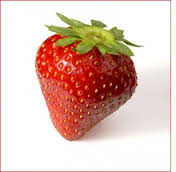 „UOGELĖ“1,5 – 3 metaiLietuvių kalba2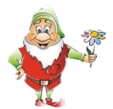 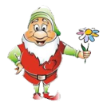 „NYKŠTUKAI“1,5 – 3 metaiRusų kalba3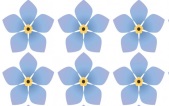 „NEUŽMIRŠTUOLĖS“1,5 – 3 metaiLenkų kalba4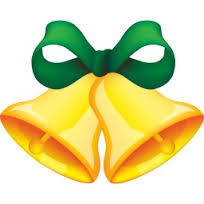 „VARPELIAI“3 – 4 metaiLietuvių kalba5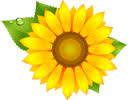 „SAULĖGRĄŽA“3 – 4 metaiLietuvių kalba6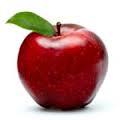 „OBUOLIUKAI“3 – 5 metaiRusų kalba7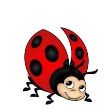 „BORUŽĖLĖ“3 – 5 metaiLenkų kalba8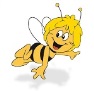 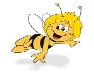 „BITUTĖS“4 – 5 metaiLietuvių kalba9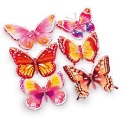 „DRUGELIAI“5 – 6 metaiLietuvių kalba10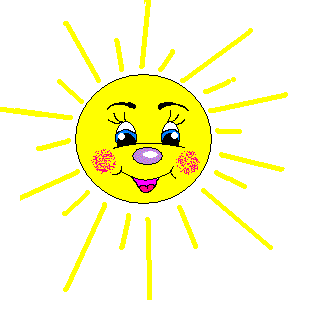 „SAULUTĖ“5 – 6 metaiLietuvių kalba11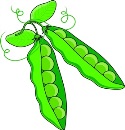 „ŽIRNIUKAI“5 – 6 metaiRusų kalba12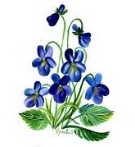 „ŽIBUTĖS“6 – 7 metaiLietuvių kalba